INSCRIPTION NUIT DU BAD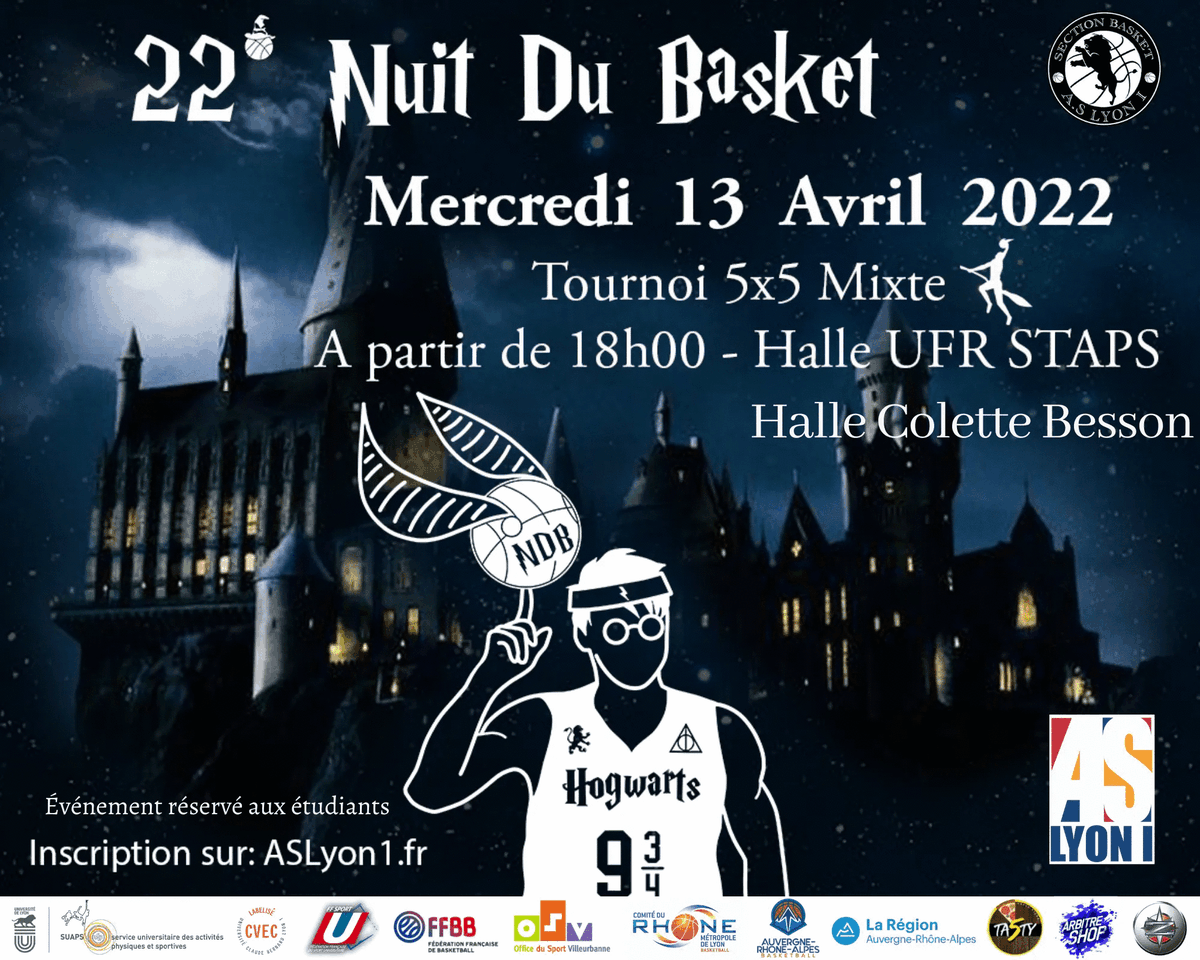 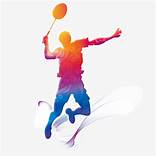 11 MAI 2022 à partir de 18hResponsable de l’équipe : NOM : ………………………………………………………………………………………………..PRENOM : ………………………………………………………………………………………….NUMERO ETUDIANT : ………………………………………………………………………..TELEPHONE : ……………………………………………………………………………………..NOM DE L’EQUIPE : ……………………………………………………………………………EQUIPE : 	MIXTE 	/ 	FEMININE     	/ 	MASCULINE (Entourez le choix correspondant)INSCRIPTION = 10 euros par équipe / Espèces ou chèque à l’ordre de : Association Sportive LYON 1. LIEU : Gymnase Sciences C – Bât. SIUAPS (23 bd André Latarget) - Campus de la DOUA - 69100 VILLEURBANNE - UNIVERSITE CLAUDE BERNARD LYON 1 Cette feuille d’inscription est à déposer au bureau des Sports de LYON 1Organisation du tournoi : 2 ou 3 joueurs/joueuses par équipe. 32 équipes maximum.Equipe mixte ou féminine ou masculine.Toutes les équipes pourront se rencontrer. Les premières équipes mixte, féminine et masculine seront récompensées. Aucune équipe éliminée durant le tournoi (nombre de matchs identiques pour toutes les équipes quel que soit leur niveau).Matchs en « ronde italienne » : 2 simples + 1 double en conservant les scores.Ouvert à tous les niveaux.Un ravitaillement sera offert à tous les participants.Des questions ???  corentin.didier@univ-lyon1.fr